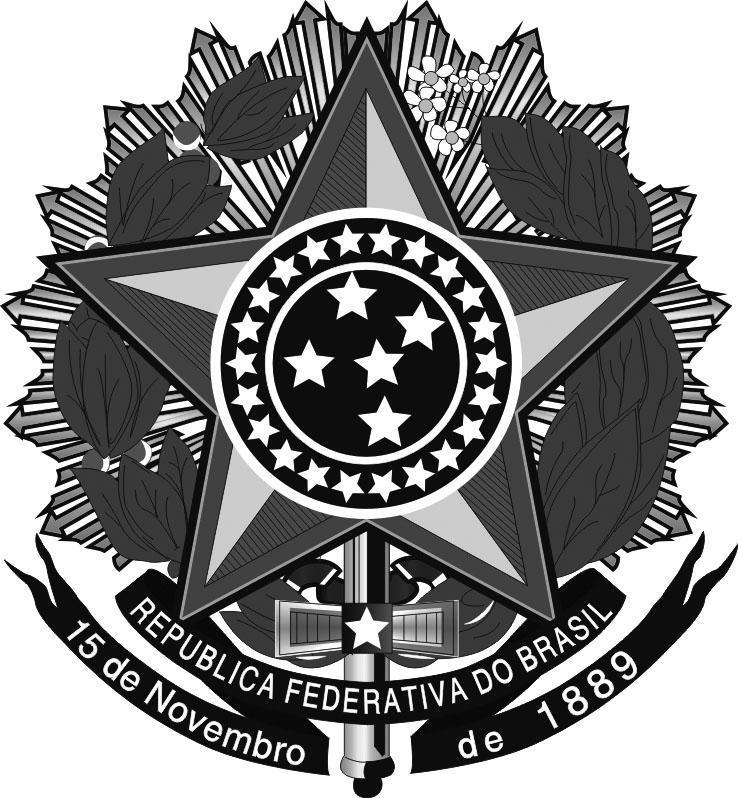 MINISTÉRIO DA EDUCAÇÃOSecretaria de Educação Profissional e TecnológicaInstituto Federal de Educação, Ciência e Tecnologia do Rio Grande do SulCampus Osório - Diretoria de Pesquisa, Pós-Graduação e InovaçãoEDITAL Nº 30/2023 PROCESSO SELETIVO ESPECIAL PARA INGRESSO DISCENTE NO SEMESTRE 2024/1 NO CURSO DE PÓS-GRADUAÇÃO LATO SENSU EM EDUCAÇÃO BÁSICA E PROFISSIONALANEXO V – FORMULÁRIO DE DADOS PESSOAIS      ______________________________________                Assinatura do(a) estudante                                  IDENTIFICAÇÃO DO(A) ESTUDANTEIDENTIFICAÇÃO DO(A) ESTUDANTE Nome civil: Nome social (se houver):COR / RAÇA DO(A) ESTUDANTECOR / RAÇA DO(A) ESTUDANTE   (     ) Amarela      (     ) Branca      (     ) Indígena      (     ) Parda      (     ) Preta      (     ) Não declarada        (     ) Amarela      (     ) Branca      (     ) Indígena      (     ) Parda      (     ) Preta      (     ) Não declarada     RENDA FAMILIAR PER CAPITA DO(A) ESTUDANTERENDA FAMILIAR PER CAPITA DO(A) ESTUDANTE   (     ) Menor que meio salário mínimo       (     ) De 2 a 2,5 salários mínimos      (     ) Maior que 3 salários mínimos   (     ) De 1 a 1,5 salários mínimos             (     ) De 2,5 a 3 salários mínimos      (     ) Não declarada   (     ) De 1,5 a 2 salários mínimos                                                                                        (     ) Menor que meio salário mínimo       (     ) De 2 a 2,5 salários mínimos      (     ) Maior que 3 salários mínimos   (     ) De 1 a 1,5 salários mínimos             (     ) De 2,5 a 3 salários mínimos      (     ) Não declarada   (     ) De 1,5 a 2 salários mínimos                                                                                     NECESSIDADES ESPECÍFICAS DO(A) ESTUDANTENECESSIDADES ESPECÍFICAS DO(A) ESTUDANTE Estudante com deficiência? (     ) Sim   (     ) Não Se sim, qual tipo de deficiência? (     ) Cegueira   (     ) Baixa visão   (     ) Surdez   (     ) Deficiência auditiva (     ) Surdocegueira   (     ) Deficiência física   (     ) Deficiência intelectual   (     ) Deficiências múltiplas (     ) Outra: ____________________________________________________________________________ Estudante com transtorno global do desenvolvimento? (     ) Sim   (     ) Não  Se sim, qual tipo de transtorno? (     ) Autismo   (     ) Síndrome de Asperger   (     ) Síndrome de Rett    (     ) Transtorno desintegrativo   (     ) Outro: _______________________________________________________ Estudante com altas habilidades/superdotação? (     ) Sim   (     ) Não Estudante com deficiência? (     ) Sim   (     ) Não Se sim, qual tipo de deficiência? (     ) Cegueira   (     ) Baixa visão   (     ) Surdez   (     ) Deficiência auditiva (     ) Surdocegueira   (     ) Deficiência física   (     ) Deficiência intelectual   (     ) Deficiências múltiplas (     ) Outra: ____________________________________________________________________________ Estudante com transtorno global do desenvolvimento? (     ) Sim   (     ) Não  Se sim, qual tipo de transtorno? (     ) Autismo   (     ) Síndrome de Asperger   (     ) Síndrome de Rett    (     ) Transtorno desintegrativo   (     ) Outro: _______________________________________________________ Estudante com altas habilidades/superdotação? (     ) Sim   (     ) NãoENDEREÇO E TRANSPORTE ESCOLAR DO(A) ESTUDANTEENDEREÇO E TRANSPORTE ESCOLAR DO(A) ESTUDANTE Localização/Zona da residência: (     ) Urbana   (     ) Rural Rua: ____________________________________________________________________ Número:___________ Cidade:______________________________ Bairro:______________________________ CEP:______________ Localização/Zona da residência: (     ) Urbana   (     ) Rural Rua: ____________________________________________________________________ Número:___________ Cidade:______________________________ Bairro:______________________________ CEP:______________ Estudante utilizará transporte público para o transporte escolar? (     ) Sim   (     ) Não Se utilizará, qual o tipo de veículo utilizado no transporte escolar? (     ) Vans/Kombi   (     ) Micro-ônibus   (     ) Ônibus  Se utilizará, qual o poder público responsável pelo transporte escolar? (     ) Municipal   (     ) Estadual Estudante utilizará transporte público para o transporte escolar? (     ) Sim   (     ) Não Se utilizará, qual o tipo de veículo utilizado no transporte escolar? (     ) Vans/Kombi   (     ) Micro-ônibus   (     ) Ônibus  Se utilizará, qual o poder público responsável pelo transporte escolar? (     ) Municipal   (     ) Estadual